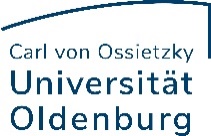 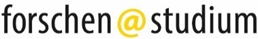 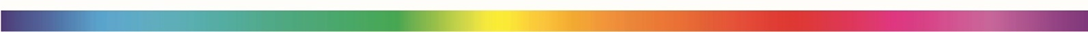 
Antragsformular zur Förderung von Lehrprojekten „Forschendes Lernen“ im WiSe 21/22Personalien AntragstellerInKostenkalkulationFür die Kalkulation der Hilfskraftmittel nutzen Sie bitte das sog. Haushalts-Brutto: 13,50 € Studierende ohne Abschluss; 15,76 € für Studierende mit Bachelor-Abschluss. Die Fördersumme pro Projekt liegt bei maximal 3.000 Euro.PersonalmittelBitte reichen Sie bei Anschaffungen über 500,00 € ein aktuelles Angebot mit ein.SachmittelGesamtsumme für das ProjektAnlagen  Beschreibung der Maßnahme und die Umsetzung Forschenden Lernens mit Bezug zum Grundlagenpapier mit Nennung der erwarteten Zahl von Studierenden (max. 4.500 Zeichen inkl. Leerzeichen).Bitte senden Sie Ihren Antrag vollständig und bis zum 14.06.2021 an:
 forschen-at-studium@uni-oldenburg.deVor- und Nachname (ggf. Titel)E-MailInstitutFakultätStudierende/r mit/ohne Abschluss Anzahl Std./MonatStundensatzAnzahl 
MonateGeplanter Einstellungs-beginnBetragSumme PersonalmittelSumme PersonalmittelSumme PersonalmittelSumme PersonalmittelSumme PersonalmittelVerwendungBetragSumme SachmittelGesamtsumme